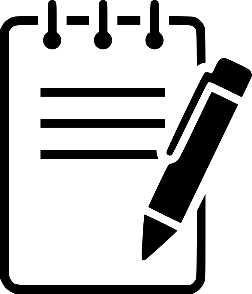 Cornell Notes TemplateTOPICTOPICNAMEShort Story ElementsShort Story ElementsJohn SmithShort Story ElementsShort Story ElementsDATEShort Story ElementsShort Story Elementsmm/dd/yyyyCUESNOTESNOTES• Main Ideas  • Vocabulary 
• Question Answered by Notes• Main Points  •Paraphrase  • Bullet Points  • Outlines  • Important dates, People and Places
• Formulas  • Charts / Diagrams• Main Points  •Paraphrase  • Bullet Points  • Outlines  • Important dates, People and Places
• Formulas  • Charts / Diagrams
What is the definition of
plot?










What are the different type of characters?





What is the definition / purpose of theme?




What defines setting?
Plot: events that take place in a story
- exposition: beginning, introduction (characters, setting, etc.)
- rising action: building up the climax, filled with suspense, tension
- climax: turning point of story; decision of fate
- falling action: events that lead to resolution, release of tension
- resolution: conclusion / the end; conflict is resolved
- Conflicts: person vs. person - between 2 people
                       person vs. nature - national disasters
                       person vs society - mainstream society
                       person vs. self - with in soul, heart, mind
                       person vs. supernatural - supranational entity

A good story has more than one conflict!
Static (flat): a character who's personality does no change throughout the
story regardless of occurrences

Dynamic (round): a character who's personality changes throughout the
story in beliefs, morals, attitude, views, etc.

Theme: moral message or overall point of the story
- author creates the theme
It's purpose to enlighten/educate/inform
- meaningful enough to be applied into readers life
- cleanse/purge your heart/.soul/spirit

Setting: the description, time (era) of which the story takes place
geographical location, historical time period, social setting
Plot: events that take place in a story
- exposition: beginning, introduction (characters, setting, etc.)
- rising action: building up the climax, filled with suspense, tension
- climax: turning point of story; decision of fate
- falling action: events that lead to resolution, release of tension
- resolution: conclusion / the end; conflict is resolved
- Conflicts: person vs. person - between 2 people
                       person vs. nature - national disasters
                       person vs society - mainstream society
                       person vs. self - with in soul, heart, mind
                       person vs. supernatural - supranational entity

A good story has more than one conflict!
Static (flat): a character who's personality does no change throughout the
story regardless of occurrences

Dynamic (round): a character who's personality changes throughout the
story in beliefs, morals, attitude, views, etc.

Theme: moral message or overall point of the story
- author creates the theme
It's purpose to enlighten/educate/inform
- meaningful enough to be applied into readers life
- cleanse/purge your heart/.soul/spirit

Setting: the description, time (era) of which the story takes place
geographical location, historical time period, social settingSUMMARY (Brief summary of notes highlighting main ideas in your own words)SUMMARY (Brief summary of notes highlighting main ideas in your own words)SUMMARY (Brief summary of notes highlighting main ideas in your own words)We're re-learning the elements of a short story. We went over the different types of conflict. We also reviewed the 2 types of characters: static and dynamic.We're re-learning the elements of a short story. We went over the different types of conflict. We also reviewed the 2 types of characters: static and dynamic.We're re-learning the elements of a short story. We went over the different types of conflict. We also reviewed the 2 types of characters: static and dynamic.We're re-learning the elements of a short story. We went over the different types of conflict. We also reviewed the 2 types of characters: static and dynamic.We're re-learning the elements of a short story. We went over the different types of conflict. We also reviewed the 2 types of characters: static and dynamic.We're re-learning the elements of a short story. We went over the different types of conflict. We also reviewed the 2 types of characters: static and dynamic.We're re-learning the elements of a short story. We went over the different types of conflict. We also reviewed the 2 types of characters: static and dynamic.We're re-learning the elements of a short story. We went over the different types of conflict. We also reviewed the 2 types of characters: static and dynamic.We're re-learning the elements of a short story. We went over the different types of conflict. We also reviewed the 2 types of characters: static and dynamic.